Министерство образования и науки Российской ФедерацииФедеральное государственное бюджетное образовательное учреждение высшего образования«ТВЕРСКОЙ ГОСУДАРСТВЕННЫЙ УНИВЕРСИТЕТ»Юридический факультетНаправление подготовки - 40.03.01 ЮриспруденцияАЛЬБОМ СХЕМна тему:«Государственная регистрация усыновление (удочерение)»Работу выполнила: Калюжная Анна Викторовна студентка III курса 31 группынаправления «Юриспруденция»Тверь 2017СОДЕРЖАНИЕРисунок 1. Порядок усыновления для граждан РФ …………………………..…3Схема 1. Основание для государственной регистрации усыновления (удочерения)……………………………………………………………………….4Схема 2. Место государственной регистрации усыновления ребенка ………...5Схема 3. Заявление о государственной регистрации усыновления ребенка ....6Схема 4. Содержание записи акта об усыновлении ……………………………7Схема 5. Свидетельство об усыновлении ……………………………………….9Схема 6. Порядок усыновления (удочерения) …………………………………10Схема 7. Последовательности действий при предоставлении государственной услуги по государственной регистрации усыновления………………………..11Схема 8. Внесение исправлений и изменений в запись акта гражданского состояния о рождении на основании записи акта об усыновлении………….12Схема 9. Порядок внесения исправления или изменения в запись акта гражданского состояния о рождении на основании записи акта об усыновлении …………………………………………………………………….13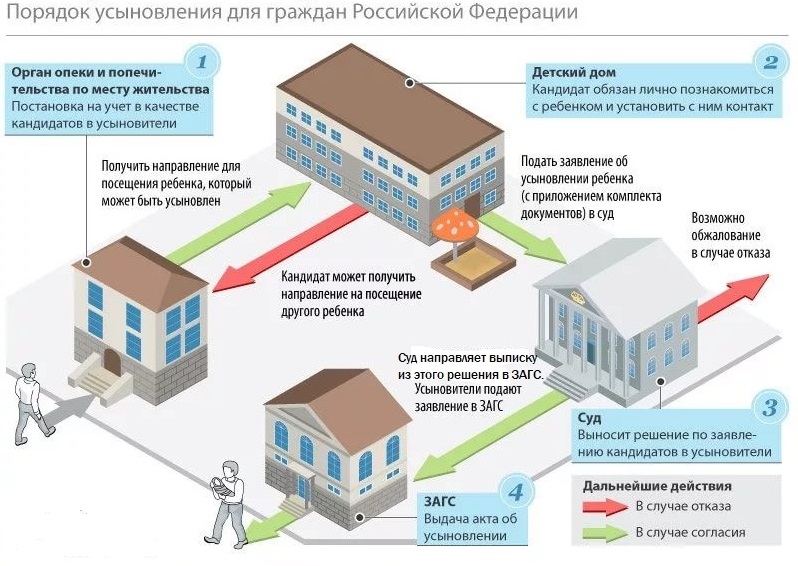 Схема 1. Основание для государственной регистрации усыновления (удочерения)Схема 2. Место государственной регистрации усыновления ребенка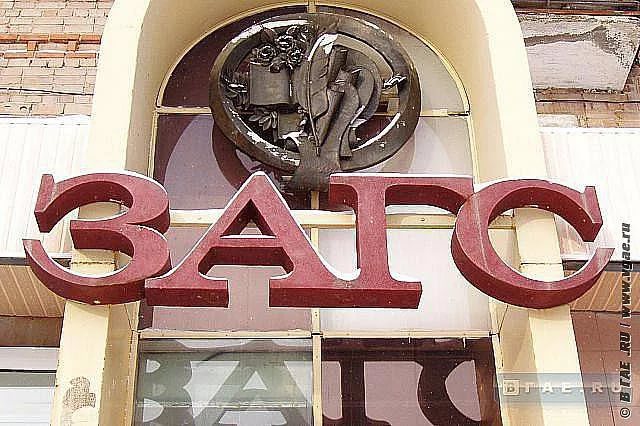 Схема 3. Заявление о государственной регистрации усыновления ребенкаСхема 4. Содержание записи акта об усыновленииПример записи акта об усыновлении (удочерении)Наименование          ЗАПИСЬ АКТА ОБ УСЫНОВЛЕНИИ (УДОЧЕРЕНИИ) N __органа записи актов      от "__" ____________________ ____ годагражданского состояния         (первый, второй экземпляры)-----------------------------------------------------------------¬¦                    СВЕДЕНИЯ ОБ УСЫНОВЛЯЕМОМ                    ¦+-------------------------------------------T--------------------+¦              ДО УСЫНОВЛЕНИЯ               ¦ ПОСЛЕ УСЫНОВЛЕНИЯ  ¦+-------------------------------------------+--------------------+¦1. Фамилия                                 ¦                    ¦+-------------------------------------------+--------------------+¦2. Имя                                     ¦                    ¦+-------------------------------------------+--------------------+¦3. Отчество                                ¦                    ¦+-------------------------------------------+--------------------+¦4. Дата рождения "__" ___________ ____ года¦                    ¦+-------------------------------------------+--------------------+¦5. Место рождения                          ¦                    ¦+-------------------------------------------+--------------------+¦6. Дата составления  запись акта N _______ ¦____________________¦¦   и номер записи    от "__" ___ ____ года ¦____________________¦¦   акта о рождении   _____________________ ¦____________________¦¦                         (наименование     ¦                    ¦¦                         органа загса)     ¦                    ¦+-------------------------------------------+--------------------+¦             СВЕДЕНИЯ ОБ ОТЦЕ              ¦ СВЕДЕНИЯ О МАТЕРИ  ¦+-------------------------------------------+--------------------+¦7. Фамилия                                 ¦                    ¦+-------------------------------------------+--------------------+¦8. Имя                                     ¦                    ¦+-------------------------------------------+--------------------+¦9. Отчество                                ¦                    ¦+-------------------------------------------+--------------------+¦10. Гражданство                            ¦                    ¦+-------------------------------------------+--------------------+¦11. Национальность                         ¦                    ¦¦    (графа заполняется при                 ¦                    ¦¦    наличии сведений о                     ¦                    ¦¦    национальности в записи                ¦                    ¦¦    акта о рождении или в                  ¦                    ¦¦    свидетельстве о рождении               ¦                    ¦¦    ребенка)                               ¦                    ¦+-------------------------------------------+--------------------+¦             СВЕДЕНИЯ ОБ УСЫНОВИТЕЛЯХ (УСЫНОВИТЕЛЕ)             ¦+-------------------------------------------T--------------------+¦12. Фамилия                                ¦                    ¦+-------------------------------------------+--------------------+¦13. Имя                                    ¦                    ¦+-------------------------------------------+--------------------+¦14. Отчество                               ¦                    ¦+-------------------------------------------+--------------------+¦15. Гражданство                            ¦                    ¦+-------------------------------------------+--------------------+¦16. Национальность                         ¦                    ¦¦    (графа заполняется по                  ¦                    ¦¦    желанию усыновителей                   ¦                    ¦¦    (усыновителя))                         ¦                    ¦+-------------------------------------------+--------------------+¦17. Место жительства                       ¦                    ¦+-------------------------------------------+--------------------+¦18. Дата составления            запись акта N _________________ ¦¦    и номер записи акта         от "__" _____________ ____ года ¦¦    о заключении брака          _______________________________ ¦¦                                  (наименование органа загса)   ¦+----------------------------------------------------------------+¦19. Основание для государственной   решение суда об установлении¦¦    регистрации усыновления:            усыновления ребенка     ¦¦                                    ____________________________¦¦                                         (наименование суда)    ¦¦                                     от "__" _________ ____ года¦+----------------------------------------------------------------+¦20. Записываются ли усыновители (усыновитель)                   ¦¦    родителями (родителем) ребенка                              ¦+----------------------------------------------------------------+¦21. Фамилия, имя, отчество,                                     ¦¦    место жительства заявителя        _______________________   ¦¦                                            (подпись)           ¦+----------------------------------------------------------------+¦22. Выдано свидетельство      серия _______________ N __________¦+----------------------------------------------------------------+¦23. Иные сведения и служебные отметки                           ¦L-----------------------------------------------------------------Печать                 Специалист ________________________________органа записи                                 (подпись)актов гражданскогосостояния              Руководитель органа                       записи актов гражданского                       состояния                 _________________                                                     (подпись)Схема 5. Свидетельство об усыновленииПример свидетельства об усыновлении (удочерении)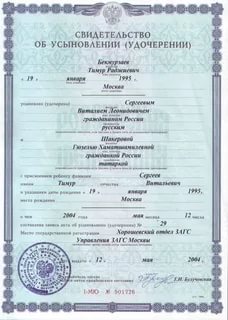 Схема 6. Порядок усыновления (удочерения)Схема 7. Последовательности действий при предоставлении государственной услуги по государственной регистрации усыновленияСхема 8. Внесение исправлений и изменений в запись акта гражданского состояния о рождении на основании записи акта об усыновленииСхема 9. Порядок внесения исправления или изменения в запись акта гражданского состояния о рождении на основании записи акта  об усыновлении